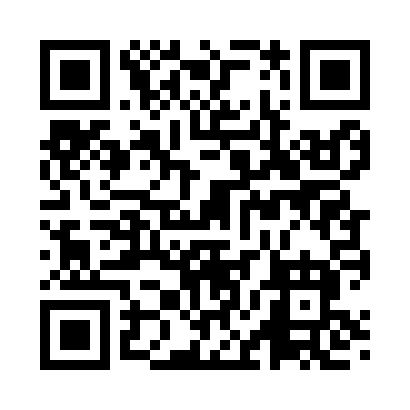 Prayer times for Voorhees, New Jersey, USAMon 1 Jul 2024 - Wed 31 Jul 2024High Latitude Method: Angle Based RulePrayer Calculation Method: Islamic Society of North AmericaAsar Calculation Method: ShafiPrayer times provided by https://www.salahtimes.comDateDayFajrSunriseDhuhrAsrMaghribIsha1Mon3:535:321:025:018:3210:102Tue3:545:321:025:028:3210:103Wed3:555:331:025:028:3210:104Thu3:565:331:035:028:3210:095Fri3:565:341:035:028:3110:096Sat3:575:341:035:028:3110:087Sun3:585:351:035:028:3110:078Mon3:595:361:035:028:3010:079Tue4:005:361:035:028:3010:0610Wed4:015:371:035:028:3010:0511Thu4:025:381:045:028:2910:0512Fri4:035:391:045:028:2910:0413Sat4:045:391:045:028:2810:0314Sun4:055:401:045:028:2710:0215Mon4:065:411:045:028:2710:0116Tue4:075:421:045:028:2610:0017Wed4:095:421:045:028:269:5918Thu4:105:431:045:028:259:5819Fri4:115:441:045:028:249:5720Sat4:125:451:045:018:239:5621Sun4:135:461:045:018:239:5522Mon4:155:471:045:018:229:5423Tue4:165:481:045:018:219:5224Wed4:175:481:045:018:209:5125Thu4:185:491:045:008:199:5026Fri4:205:501:045:008:189:4927Sat4:215:511:045:008:179:4728Sun4:225:521:045:008:169:4629Mon4:245:531:044:598:159:4530Tue4:255:541:044:598:149:4331Wed4:265:551:044:598:139:42